PrólogoEl Sector de Radiocomunicaciones tiene como cometido garantizar la utilización racional, equitativa, eficaz y económica del espectro de frecuencias radioeléctricas por todos los servicios de radiocomunicaciones, incluidos los servicios por satélite, y realizar, sin limitación de gamas de frecuencias, estudios que sirvan de base para la adopción de las Recomendaciones UIT-R.Las Conferencias Mundiales y Regionales de Radiocomunicaciones y las Asambleas de Radiocomunicaciones, con la colaboración de las Comisiones de Estudio, cumplen las funciones reglamentarias y políticas del Sector de Radiocomunicaciones.Política sobre Derechos de Propiedad Intelectual (IPR)La política del UIT-R sobre Derechos de Propiedad Intelectual se describe en la Política Común de Patentes UIT-T/UIT-R/ISO/CEI a la que se hace referencia en la Resolución UIT-R 1. Los formularios que deben utilizarse en la declaración sobre patentes y utilización de patentes por los titulares de las mismas figuran en la dirección web http://www.itu.int/ITU-R/go/patents/es, donde también aparecen las Directrices para la implementación de la Política Común de Patentes UIT-T/UIT-R/ISO/CEI y la base de datos sobre información de patentes del UIT-R sobre este asunto.Publicación electrónicaGinebra, 2019 UIT 2019Reservados todos los derechos. Ninguna parte de esta publicación puede reproducirse por ningún procedimiento sin previa autorización escrita por parte de la UIT.RECOMENDACIÓN  UIT-R  BT.2111-1Especificación de la carta de ajuste de la barra de color para 
sistemas de televisión de elevada gama dinámica(2017-2019)CometidoEn esta Recomendación se especifican las cartas de juste de referencia para los sistemas de televisión de elevada gama dinámica especificados en la Recomendación UIT-R BT.2100. Palabras claveBarras de colores, HDR, HDR-TV, HLG, PQ, carta de ajuste, señal de pruebaLa Asamblea de Radiocomunicaciones de la UIT,considerandoa)	que las cartas de ajuste constituyen un medio adecuado de evaluar la calidad de la crominancia y la luminancia de los sistemas de televisión;b)	que dicha carta de ajuste común puede utilizarse en la radiodifusión en distintos formatos o en la conversión entre formatos;c)	que la utilización de una carta de ajuste puede simplificar los procedimientos de prueba y reducir la posibilidad de interpretar erróneamente los parámetros de la señal y de ajustar incorrectamente los sistemas,observandoque en la Recomendación UIT-R BT.2100 se especifican los valores de los parámetros de imagen para sistemas de televisión de elevada gama dinámica para su utilización en la producción y el intercambio internacional de programas,recomiendaque las cartas de ajuste definidas en el Anexo 1 se apliquen y utilicen para la producción y la distribución en los sistemas de televisión de elevada gama dinámica (TV-HDR).Anexo 1 
(normativo)

Especificaciones de la carta de ajuste 1	Referencias normativasRecomendación UIT-R BT.471	Nomenclatura y descripción de las señales de barra de colorRecomendación UIT-R BT.709	Valores de los parámetros de la norma TVAD para la producción y el intercambio internacional de programasRecomendación UIT-R BT.2100	Valores de los parámetros de imagen de los sistemas de televisión de elevada gama dinámica para la producción y el intercambio internacional de programas2	ObjetivoLa carta de ajuste de referencia tiene diversos objetivos: –	controlar la calidad de la crominancia y la luminancia en la cadena de producción;–	verificar y ajustar la alineación de crominancia y luminancia del equipo de radiodifusión, en concreto de los monitores de vídeo;–	realizar una prueba general del equipo de producción, emisión y presentación de vídeo;–	determinar que un circuito de vídeo está activo y que se dispone del audio asociado.Esta carta de ajuste no está prevista para ajustar el nivel de negro, para lo que es más conveniente utilizar una señal PLUGE.3	Tipos de sistemasLa carta de ajuste descrita en esta Recomendación está prevista para su utilización con la Recomendación UIT-R BT.2100. Estos sistemas se distinguen por la proporción de la codificación de color (o «colorimetría») y por la resolución.4	Secciones de la carta de ajusteEn la Figura 1 se muestran las distintas secciones de la carta de ajuste para el sistema HLG con codificación de gama reducida. En la Figura 2 se muestra la carta de ajuste para el sistema PQ con codificación de gama reducida y en la Figura 3 se puede ver la carta de ajuste para el sistema PQ con codificación de gama completa. En la Figura 4 se muestra un diagrama de color. Véanse también los Adjuntos 1 y 2.FIGURA 1Carta de ajuste para HLG gama reducidaFIGURA 2Carta de ajuste para PQ gama reducidaFIGURA 3Carta de ajuste para PQ gama completa CUADRO 1Tamaño de la barra en formato 2K, 4K y 8KFIGURA 4Diagrama de color de la carta de ajusteCUADRO 2Nivel de la señal para HLG gama reducidaCUADRO 2 (fin)CUADRO 3Nivel de la señal para PQ gama reducidaCUADRO 3 (fin)CUADRO 4Nivel de la señal para PQ gama completaFIGURA 5Niveles de la señal de la rampa para HLG/PQ gama reducida 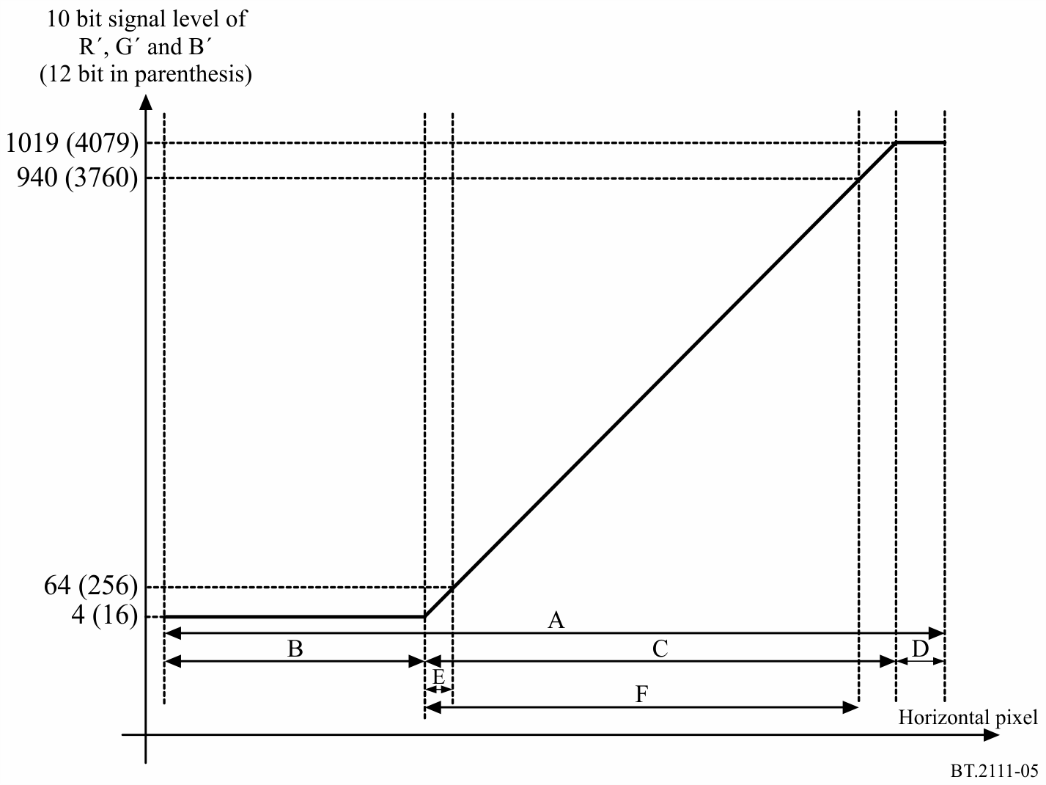 CUADRO 5 Ancho de la rampa para HLG/PQ gama reducida en formato 2K, 4K y 8KFIGURA 6Nivel de la señal de la rampa para PQ gama completa CUADRO 6Ancho de la rampa para PQ gama completa en formato 2K, 4K y 8KAdjunto 1
al Anexo 1
(informativo)

Secciones que forman la carta de ajuste HLGfigurA 7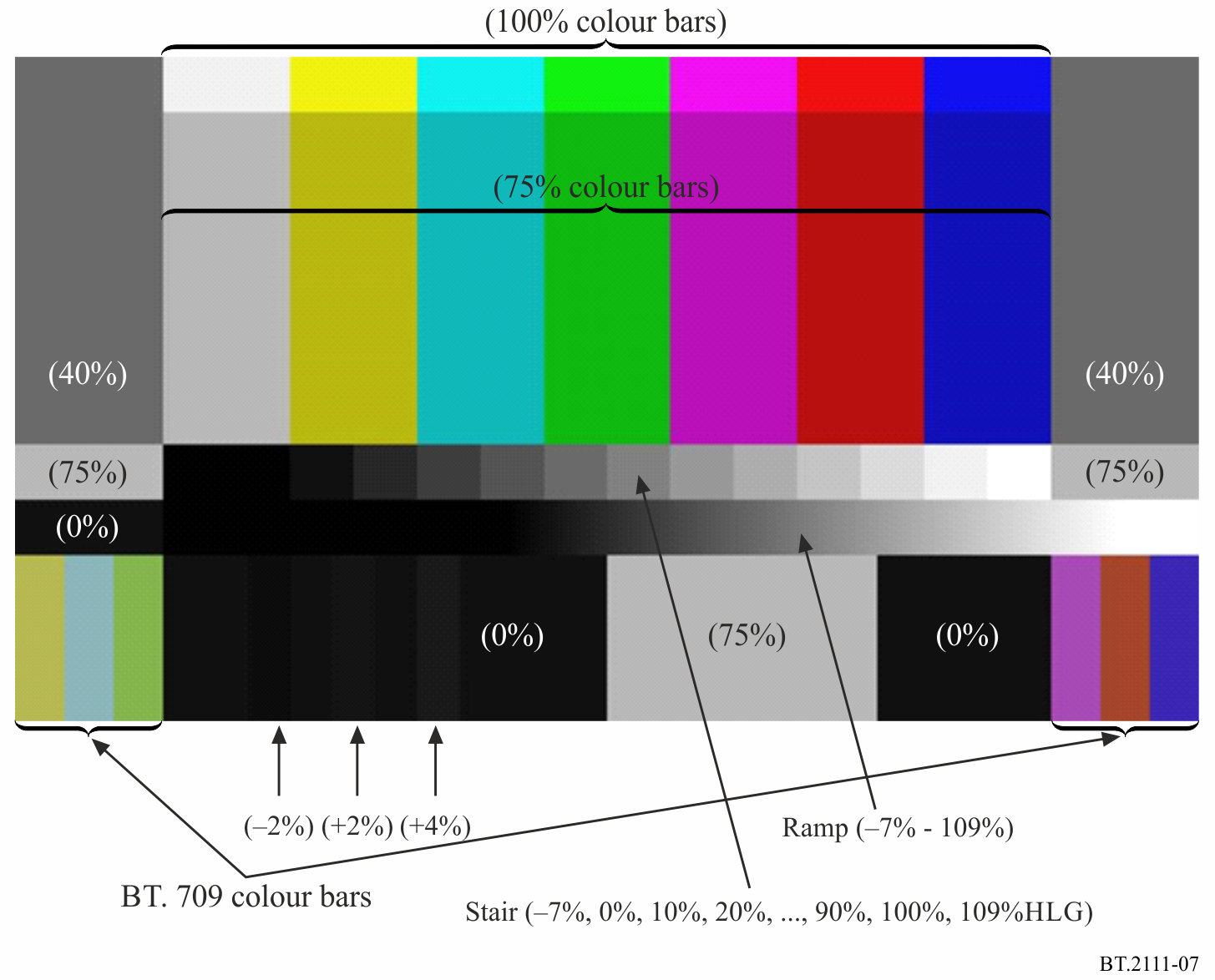 Barras de color: las principales barras de color son 75%HLG con barras de color 100%HLG en la parte superior.Barras de color BT.709: Se generan utilizando HLG OETF y una matriz lineal. Las barras de color BT.709 se sitúan en las partes inferior izquierda e inferior derecho para evitar solapamientos con las barras de color principales en el monitor de forma de onda.Rampa: Los niveles van de −7%HLG a 109%HLG. El nivel de vídeo 0% se sitúa en el borde izquierdo de la barra verde.Escala: los niveles van de −7%HLG a 109%HLG. El borde izquierdo del escalón 0% se sitúa en el borde izquierdo de la barra amarilla. Intervalos del 10% entre 0%HLG y 100%HLG. El ancho de cada escalón es la mitad de la barra de color. La señal escalón y la señal rampa se sitúan de manera que no se solapen en el monitor de forma de onda.Señal negra: formada por niveles de vídeo de 0%, −2%, 0%, +2%, 0%, +4% y 0% se sitúa en la parte inferior izquierda, lejos de las zonas brillantes para lograr una mejor visibilidad.Barras grises (derecha e izquierda): estas zonas pueden utilizarse para incluir otros ajustes para necesidades especiales.Adjunto 2 
al Anexo 1
(informativo)

Forma de onda HLG en un monitor de forma de ondaEn la Figura 8 se muestra la forma de onda HLG de la carta de ajuste en un monitor de forma de onda.FIGURA 8Forma de onda en un monitor de forma de onda
(rojo, verde y azul, respectivamente)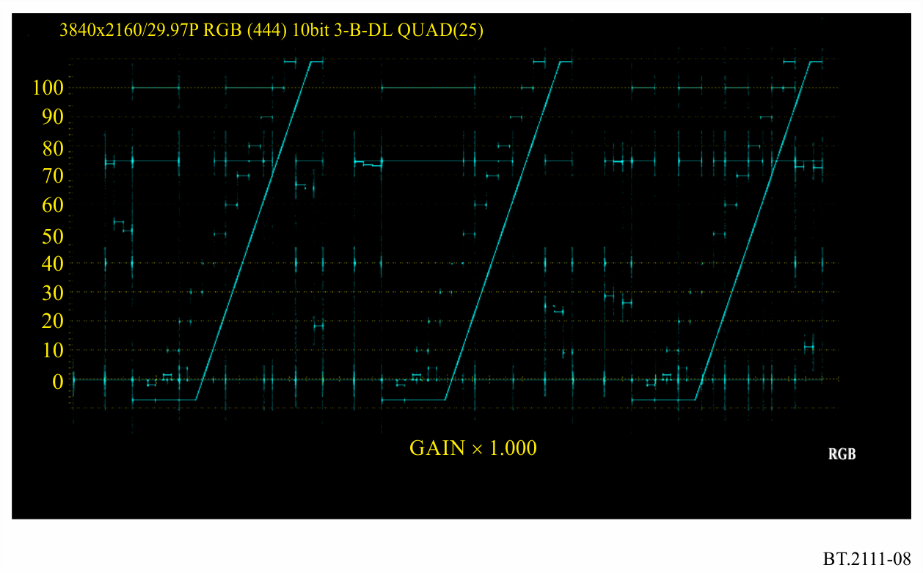 ______________Recomendación  UIT-R  BT.2111-1(11/2019)Especificación de la carta de ajuste de la barra de color para sistemas de televisión de elevada gama dinámica Serie BTServicio de radiodifusión
(televisión)Series de las Recomendaciones UIT-R (También disponible en línea en )Series de las Recomendaciones UIT-R (También disponible en línea en )SeriesTítuloBODistribución por satéliteBRRegistro para producción, archivo y reproducción; películas en televisiónBSServicio de radiodifusión (sonora)BTServicio de radiodifusión (televisión)FServicio fijoMServicios móviles, de radiodeterminación, de aficionados y otros servicios por satélite conexosPPropagación de las ondas radioeléctricasRARadioastronomíaRSSistemas de detección a distanciaSServicio fijo por satéliteSAAplicaciones espaciales y meteorologíaSFCompartición de frecuencias y coordinación entre los sistemas del servicio fijo por satélite y del servicio fijoSMGestión del espectroSNGPeriodismo electrónico por satéliteTFEmisiones de frecuencias patrón y señales horariasVVocabulario y cuestiones afinesNota: Esta Recomendación UIT-R fue aprobada en inglés conforme al procedimiento detallado en la 
Resolución UIT-R 1.Tamaño de la barra 
(píxel)2K4K8Ka192038407680b108021604320c240480960d206412824e204408816f136272544g70140280h68136272i238476952j4388761752k282564112810 bits10 bits10 bits12 bits12 bits12 bitsZona de imagenR´G´B´R´G´B´100% Blanco9409409403 7603 7603 760100% Amarillo940940643 7603 760256100% Cian649409402563 7603 760100% Verde64940642563 760256100% Magenta940649403 7602563 760100% Rojo94064643 760256256100% Azul64649402562563 76075% Blanco7217217212 8842 8842 88475% Amarillo721721642 8842 88425675% Cian647217212562 8842 88475% Verde64721642562 88425675% Magenta721647212 8842562 88475% Rojo72164642 88425625675% Azul64647212562562 88440% Gris4144144141 6561 6561 656−7% Escalón44416161610 bits10 bits10 bits12 bits12 bits12 bitsZona de imagenR´G´B´R´G´B´0% Escalón64646425625625610% Escalón15215215260860860820% Escalón23923923995695695630% Escalón3273273271 3081 3081 30840% Escalón4144144141 6561 6561 65650% Escalón5025025022 0082 0082 00860% Escalón5905905902 3602 3602 36070% Escalón6776776772 7082 7082 70880% Escalón7657657653 0603 0603 06090% Escalón8528528523 4083 4083 408100% Escalón9409409403 7603 7603 760109% Escalón1 0191 0191 0194 0764 0764 076Véanse la Figura 5 y el Cuadro 5Véanse la Figura 5 y el Cuadro 5Véanse la Figura 5 y el Cuadro 5Véanse la Figura 5 y el Cuadro 5Véanse la Figura 5 y el Cuadro 5Véanse la Figura 5 y el Cuadro 575% BT.709 Amarillo7137193162 8522 8761 26475% BT.709 Cian5387097182 1522 8362 87275% BT.709 Verde5127062962 0482 8241 18475% BT.709 Magenta6512867052 6041 1442 82075% BT.709 Rojo6392691642 5561 07665675% BT.709 Azul2271477029085882 8080% Negro646464256256256−2% Negro484848192192192+2% Negro808080320320320+4% Negro99999939639639610 bits10 bits10 bits12 bits12 bits12 bitsZona de imagenR´G´B´R´G´B´100% Blanco9409409403 7603 7603 760100% Amarillo940940643 7603 760256100% Cian649409402563 7603 760100% Verde64940642563 760256100% Magenta940649403 7602563 760100% Rojo94064643 760256256100% Azul64649402562563 76010 bits10 bits10 bits12 bits12 bits12 bitsZona de imagenR´G´B´R´G´B´58% Blanco5725725722 2882 2882 28858% Amarillo572572642 2882 28825658% Cian645725722562 2882 28858% Verde64572642562 28825658% Magenta572645722 2882562 28858% Rojo57264642 28825625658% Azul64645722562562 28840% Gris4144144141 6561 6561 656−7% Escalón4441616160% Escalón64646425625625610% Escalón15215215260860860820% Escalón23923923995695695630% Escalón3273273271 3081 3081 30840% Escalón4144144141 6561 6561 65650% Escalón5025025022 0082 0082 00860% Escalón5905905902 3602 3602 36070% Escalón6776776772 7082 7082 70880% Escalón7657657653 0603 0603 06090% Escalón8528528523 4083 4083 408100% Escalón9409409403 7603 7603 760109% Escalón1 0191 0191 0194 0764 0764 076RampaVéanse la Figura 5 y el Cuadro 5Véanse la Figura 5 y el Cuadro 5Véanse la Figura 5 y el Cuadro 5Véanse la Figura 5 y el Cuadro 5Véanse la Figura 5 y el Cuadro 5Véanse la Figura 5 y el Cuadro 558% BT.709 Amarillo5685713812 2722 2841 52458% BT.709 Cian4845665711 9362 2642 28458% BT.709 Verde4745643681 8962 2561 47258% BT.709 Magenta5363615642 1441 4442 25658% BT.709 Rojo5303502562 1201 4001 02458% BT.709 Azul3172365621 2689442 2480% Negro646464256256256−2% Negro484848192192192+2% Negro808080320320320+4% Negro99999939639639610 bits10 bits10 bits12 bits12 bits12 bitsZona de imagenR´G´B´R´G´B´100% Blanco1 0231 0231 0234 0954 0954 095100% Amarillo1 0231 02304 0954 0950100% Cian01 0231 02304 0954 095100% Verde01 023004 0950100% Magenta1 02301 0234 09504 095100% Rojo1 023004 09500100% Azul001 023004 09558% Blanco5935935932 3752 3752 37558% Amarillo59359302 3752 375058% Cian059359302 3752 37558% Verde0593002 375058% Magenta59305932 37502 37558% Rojo593002 3750058% Azul00593002 37540% Gris4094094091 6381 6381 6380% Escalón00000010% Escalón10210210241041041020% Escalón20520520581981981930% Escalón3073073071 2291 2291 22940% Escalón4094094091 6381 6381 63850% Escalón5125125122 0482 0482 04860% Escalón6146146142 4572 4572 45770% Escalón7167167162 8672 8672 86780% Escalón8188188183 2763 2763 27690% Escalón9219219213 6863 6863 686100% Escalón1 0231 0231 0234 0954 0954 095RampaVéanse la Figura 6 y el Cuadro 6Véanse la Figura 6 y el Cuadro 6Véanse la Figura 6 y el Cuadro 6Véanse la Figura 6 y el Cuadro 6Véanse la Figura 6 y el Cuadro 6Véanse la Figura 6 y el Cuadro 658% BT.709 Amarillo5895923702 3562 3701 48058% BT.709 Cian4915865921 9642 3452 36858% BT.709 Verde4785843551 9152 3391 42058% BT.709 Magenta5513475842 2061 3892 33658% BT.709 Rojo5443342252 1781 33790058% BT.709 Azul2962015821 1848052 3280% Negro000000+2% Negro202020828282+4% Negro414141164164164Ancho
(píxel)2K2K4K4K8K8KAncho
(píxel)10 bits12 bits10 bits12 bits10 bits12 bitsA1 6801 6803 3603 3606 7206 720B5595591 1181 1172 2362 233C(1)1 0141 0152 0282 0314 0564 062D107106214212428425E(2)5959118119236239F(3)9359351 8701 8713 7403 743(1)	C corresponde a la gama de nivel de señal de 5 a 1 018 en 10 bits y de 17 a 4 078 en 8K 12 bit, 18 a 4 078 en 4K 12 bit, y 20 a 4 076 en 2K 12 bits.(2)	E corresponde a la gama de nivel de señal de 5 a 63 en 10 bits y de 17 a 255 en 8K 12 bit, 18 a 254 en 4K 12 bit, y 20 a 252 en 2K 12 bits.(3)	F corresponde a la gama de nivel de señal de 5 a 939 en 10 bits y de 17 a 3 759 en 8K 12 bit, 18 a 3 758 en 4K 12 bit, y 20 a 3 756 en 2K 12 bits.(1)	C corresponde a la gama de nivel de señal de 5 a 1 018 en 10 bits y de 17 a 4 078 en 8K 12 bit, 18 a 4 078 en 4K 12 bit, y 20 a 4 076 en 2K 12 bits.(2)	E corresponde a la gama de nivel de señal de 5 a 63 en 10 bits y de 17 a 255 en 8K 12 bit, 18 a 254 en 4K 12 bit, y 20 a 252 en 2K 12 bits.(3)	F corresponde a la gama de nivel de señal de 5 a 939 en 10 bits y de 17 a 3 759 en 8K 12 bit, 18 a 3 758 en 4K 12 bit, y 20 a 3 756 en 2K 12 bits.(1)	C corresponde a la gama de nivel de señal de 5 a 1 018 en 10 bits y de 17 a 4 078 en 8K 12 bit, 18 a 4 078 en 4K 12 bit, y 20 a 4 076 en 2K 12 bits.(2)	E corresponde a la gama de nivel de señal de 5 a 63 en 10 bits y de 17 a 255 en 8K 12 bit, 18 a 254 en 4K 12 bit, y 20 a 252 en 2K 12 bits.(3)	F corresponde a la gama de nivel de señal de 5 a 939 en 10 bits y de 17 a 3 759 en 8K 12 bit, 18 a 3 758 en 4K 12 bit, y 20 a 3 756 en 2K 12 bits.(1)	C corresponde a la gama de nivel de señal de 5 a 1 018 en 10 bits y de 17 a 4 078 en 8K 12 bit, 18 a 4 078 en 4K 12 bit, y 20 a 4 076 en 2K 12 bits.(2)	E corresponde a la gama de nivel de señal de 5 a 63 en 10 bits y de 17 a 255 en 8K 12 bit, 18 a 254 en 4K 12 bit, y 20 a 252 en 2K 12 bits.(3)	F corresponde a la gama de nivel de señal de 5 a 939 en 10 bits y de 17 a 3 759 en 8K 12 bit, 18 a 3 758 en 4K 12 bit, y 20 a 3 756 en 2K 12 bits.(1)	C corresponde a la gama de nivel de señal de 5 a 1 018 en 10 bits y de 17 a 4 078 en 8K 12 bit, 18 a 4 078 en 4K 12 bit, y 20 a 4 076 en 2K 12 bits.(2)	E corresponde a la gama de nivel de señal de 5 a 63 en 10 bits y de 17 a 255 en 8K 12 bit, 18 a 254 en 4K 12 bit, y 20 a 252 en 2K 12 bits.(3)	F corresponde a la gama de nivel de señal de 5 a 939 en 10 bits y de 17 a 3 759 en 8K 12 bit, 18 a 3 758 en 4K 12 bit, y 20 a 3 756 en 2K 12 bits.(1)	C corresponde a la gama de nivel de señal de 5 a 1 018 en 10 bits y de 17 a 4 078 en 8K 12 bit, 18 a 4 078 en 4K 12 bit, y 20 a 4 076 en 2K 12 bits.(2)	E corresponde a la gama de nivel de señal de 5 a 63 en 10 bits y de 17 a 255 en 8K 12 bit, 18 a 254 en 4K 12 bit, y 20 a 252 en 2K 12 bits.(3)	F corresponde a la gama de nivel de señal de 5 a 939 en 10 bits y de 17 a 3 759 en 8K 12 bit, 18 a 3 758 en 4K 12 bit, y 20 a 3 756 en 2K 12 bits.(1)	C corresponde a la gama de nivel de señal de 5 a 1 018 en 10 bits y de 17 a 4 078 en 8K 12 bit, 18 a 4 078 en 4K 12 bit, y 20 a 4 076 en 2K 12 bits.(2)	E corresponde a la gama de nivel de señal de 5 a 63 en 10 bits y de 17 a 255 en 8K 12 bit, 18 a 254 en 4K 12 bit, y 20 a 252 en 2K 12 bits.(3)	F corresponde a la gama de nivel de señal de 5 a 939 en 10 bits y de 17 a 3 759 en 8K 12 bit, 18 a 3 758 en 4K 12 bit, y 20 a 3 756 en 2K 12 bits.Ancho
(píxel)2K2K4K4K8K8KAncho
(píxel)10 bits12 bits10 bits12 bits10 bits12 bitsA1 6801 6803 3603 3606 7206 720B5515511 1021 1012 2042 201C(1)1 0221 0232 0442 0474 0884 094D107106214212428425(1)	C corresponde a la gama de nivel de señal de 1 a 1 022 en 10 bits y de 1 a 4 094 en 8K 12 bit, 2 a 4 094 en 4K 12 bit, y 4 a 4 092 en 2K 12 bits.(1)	C corresponde a la gama de nivel de señal de 1 a 1 022 en 10 bits y de 1 a 4 094 en 8K 12 bit, 2 a 4 094 en 4K 12 bit, y 4 a 4 092 en 2K 12 bits.(1)	C corresponde a la gama de nivel de señal de 1 a 1 022 en 10 bits y de 1 a 4 094 en 8K 12 bit, 2 a 4 094 en 4K 12 bit, y 4 a 4 092 en 2K 12 bits.(1)	C corresponde a la gama de nivel de señal de 1 a 1 022 en 10 bits y de 1 a 4 094 en 8K 12 bit, 2 a 4 094 en 4K 12 bit, y 4 a 4 092 en 2K 12 bits.(1)	C corresponde a la gama de nivel de señal de 1 a 1 022 en 10 bits y de 1 a 4 094 en 8K 12 bit, 2 a 4 094 en 4K 12 bit, y 4 a 4 092 en 2K 12 bits.(1)	C corresponde a la gama de nivel de señal de 1 a 1 022 en 10 bits y de 1 a 4 094 en 8K 12 bit, 2 a 4 094 en 4K 12 bit, y 4 a 4 092 en 2K 12 bits.(1)	C corresponde a la gama de nivel de señal de 1 a 1 022 en 10 bits y de 1 a 4 094 en 8K 12 bit, 2 a 4 094 en 4K 12 bit, y 4 a 4 092 en 2K 12 bits.